Veselīga uztura diennakts nometne. 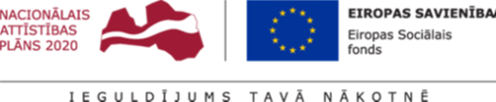 Projekta Nr. 9.2.4.2/16/I/011 "Veselības veicināšanas un slimību profilakses pakalpojumu pieejamība Tukuma novadā, jo īpaši teritoriālās, nabadzības un sociālās atstumtības riskam pakļautajiem iedzīvotājiem, īstenojot vietēja mēroga pasākumus " ietvaros tiek organizēta veselīga uztura diennakts nometne.Nometnes mērķis: Veicināt veselīga uztura popularizēšanu bērnu un jauniešu vidū.Nometnes norises laiks: no 25.06.2019 līdz 01.07.2019.Nometnes īstenotājs: SIA “Saules villa”Nometnes tips: Diennakts nometneNometnes veids: Slēgta nometne - iespēja pieteikties visiem, kuru dzīvesvieta deklarēta Tukuma novada pašvaldības administratīvajā teritorijā un kuri nav apmeklējuši veselīga uztura diennakts nometni 2017. un 2018.gadā.Nometnes vecums: 10 - 16 g.v. bērniem.Nometnes vieta: viesu namā “Saules villa”, Aizupē, Vānes pagastā, Kandavas novadā.Pieteikšanās no 05.06.2019. līdz 09.06.2019. sūtot e-pastu uz: nometne@tukums.lvPieteikumā norādīt:Bērna vārdu, uzvārdu Bērna personas koduBērna deklarēto dzīvesvietas adresiVecāka vārdu, uzvārduVecāka kontaktdatus (tālruņa numurs; e-pasts)Tukuma novada Dome pasākuma “Veselīga uztura diennakts nometne” īstenošanas laikā iegūto personas datu apstrādi veiks tikai nometnes norises nodrošināšanai. Iegūtie personas dati tiks nodoti nometnes īstenotājam nometnes dokumentācijas sagatavošanai. Nosūtot pieteikumu bērna dalībai nometnē vecāks (bērna likumiskais pārstāvis) piekrīt personas datu apstrādei.Darām Jums zināmu, ka, lai spētu nodrošināt efektīvu pasākuma ““Veselīga uztura diennakts nometne”” īstenošanu, Tukuma novada Dome patur tiesības publicēt fotogrāfijas no pasākuma interneta vietnē www.tukums.lv  .